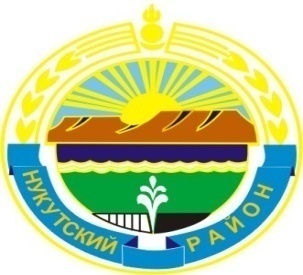 МУНИЦИПАЛЬНОЕ  ОБРАЗОВАНИЕ«НУКУТСКИЙ  РАЙОН»АДМИНИСТРАЦИЯМУНИЦИПАЛЬНОГО  ОБРАЗОВАНИЯ«НУКУТСКИЙ  РАЙОН»ПОСТАНОВЛЕНИЕ26 июня 2020  			             № 272                                           п.НовонукутскийО внесении изменений в постановление  Администрации  муниципальногообразования «Нукутский район»от 31.10.2018 года № 560	В соответствии со статьей 179 Бюджетного кодекса Российской Федерации, Федеральным законом от 6 октября 2003 года №131-ФЗ «Об общих принципах организации местного самоуправления в Российской Федерации», постановлением Администрации муниципального образования «Нукутский район» от 1 августа 2018 года №377 «Об утверждении Порядка принятия решений  о разработке, формирования и реализации муниципальных программ муниципального образования «Нукутский район», руководствуясь статьей 35 Устава муниципального образования «Нукутский район», АдминистрацияПОСТАНОВЛЯЕТ:1. Внести в муниципальную программу «Молодежная политика» на 2019 – 2023 годы, утвержденную постановлением Администрации муниципальногообразования«Нукутский район» от 31 октября 2018 года №560, следующие изменения:1.1.В Приложении № 4 раздел 4.1. «ХАРАКТЕРИСТИКА ТЕКУЩЕГО СОСТОЯНИЯ СФЕРЫ РЕАЛИЗАЦИИ ПОДПРОГРАММЫ 4» после слов «молодые семьи, имеющие трех и более детей»:1.1.1. дополнить абзацами следующего содержания в соответствии с приказом министерства по молодежной политике Иркутской области «О внесении изменений в Порядок формирования списков молодых семей» от 03.04.2020 г. № 20-мпр:«Для включения в такой список молодая семья – участник государственной программы в период с 1 января по 15 мая года, предшествующего планируемому, представляет в орган местного самоуправления, признавший ее участником государственной программы, заявление об участии в мероприятиях государственной программы в планируемом году (в произвольной форме), а также копии документов, удостоверяющих личность  каждого члена семьи и копию свидетельства о браке (на не полную семью не распространяется), документ (документы), подтверждающие наличие у семьи доходов, позволяющих получить кредит, либо иных денежных средств, достаточных для оплаты расчетной (средней) стоимости жилья в части, превышающей размер предоставляемой социальной выплаты.Не подавшие в сроки, установленные пунктом 4 настоящего Порядка, заявление об участии в мероприятиях государственной программы.».1.1.2. в абзаце «Условием предоставления социальной выплаты на приобретение жилья является наличие у молодой семьи помимо права на получение средств социальной выплаты дополнительных средств - собственных средств или средств, предоставляемых любыми организациями и (или) физическими лицами  по кредитному договору (договору займа) на приобретение (строительство) жилья, в том числе по ипотечному жилищному договору, необходимых для оплаты строительства или приобретения жилого помещения. В качестве дополнительных средств молодой семьей также могут быть использованы средства (часть средств) материнского (семейного) капитала» слова «любыми организациями и (или) физическими лицами» заменить словами «банками и другими организациями, предоставляющими ипотечные жилищные кредиты или займы» согласно постановлению Правительства Иркутской области от 10.02.2016 года № 62-пп»;1.1.3. В пункте  2 ребенок, дающий право на дополнительную социальную выплату, рожден (усыновлен) в период с даты заключения кредитного договора (договора займа) на приобретение (строительство) жилья, ипотечного жилищного договора, необходимых для оплаты создания объекта индивидуального жилищного строительства или приобретения жилого помещения, до даты предоставления молодой семье – участнице Подпрограммы социальной выплаты на приобретение жилого помещения или создание объекта индивидуального жилищного строительства всоответствующем году либо с даты утверждения Министерством сводного списка молодых семей – участников Подпрограммы 4, изъявивших желание получить социальную выплату на приобретение жилого помещения или создание объекта индивидуального жилищного строительства в планируемом году, до даты предоставления молодой семье -  участнице Подпрограммы 4 социальной выплаты на приобретение жилого помещения или создание объекта индивидуального жилищного строительства в соответствующем году слова «либо с даты утверждения Министерством сводного списка молодых семей – участников» заменить словами «органом местного самоуправления списка молодых семей – участников подпрограммы.»2. Опубликовать настоящее постановление в печатном издании «Официальный курьер» и разместить на официальном сайте муниципального образования «Нукутский район».3. Контроль за исполнением настоящего постановления возложить на заместителя мэра муниципального образования «Нукутский район» по социальным вопросам М.П.Хойлову. .          Мэр                                                                                           С.Г. Гомбоев